附件1：国家开发银行生源地助学贷款毕业确认流程图及确认步骤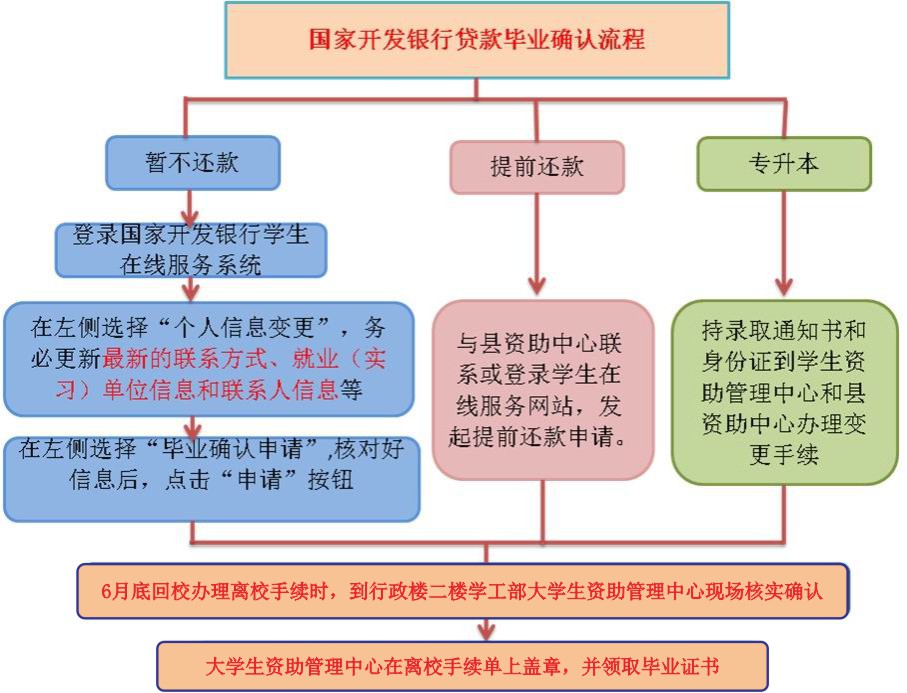 暂不还款的毕业确认具体操作流程图登录国家开发银行学生在线服务系统（ https://sls.cdb.com.cn/）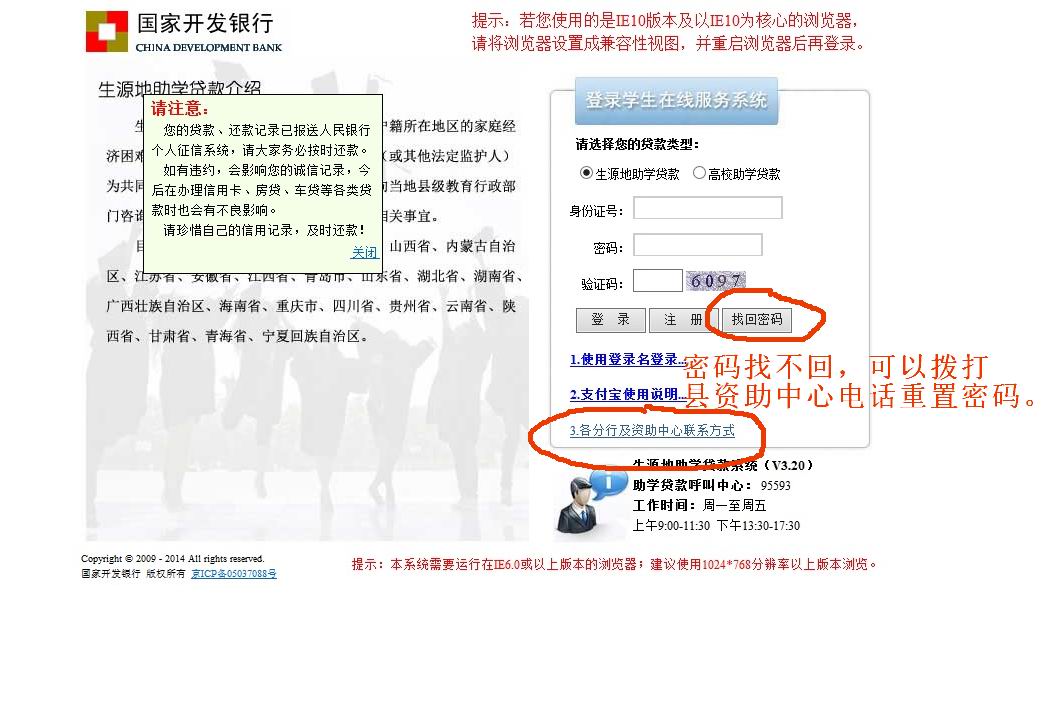 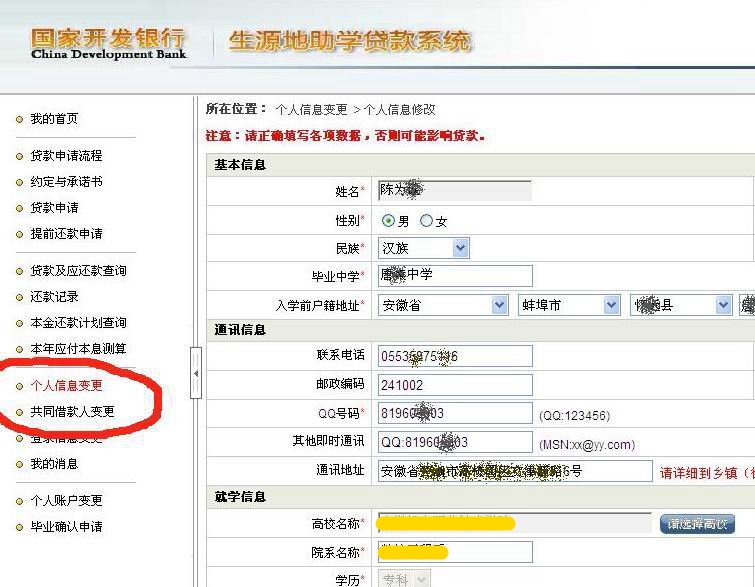 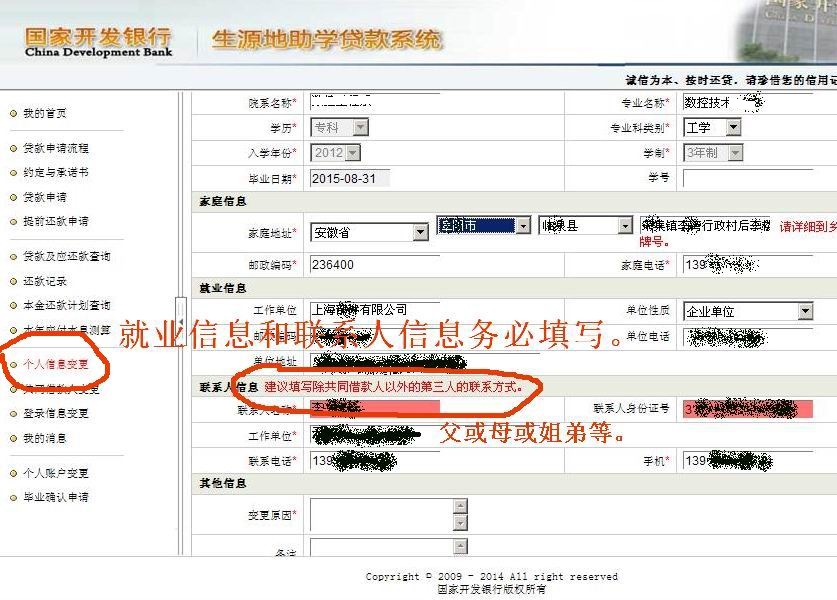 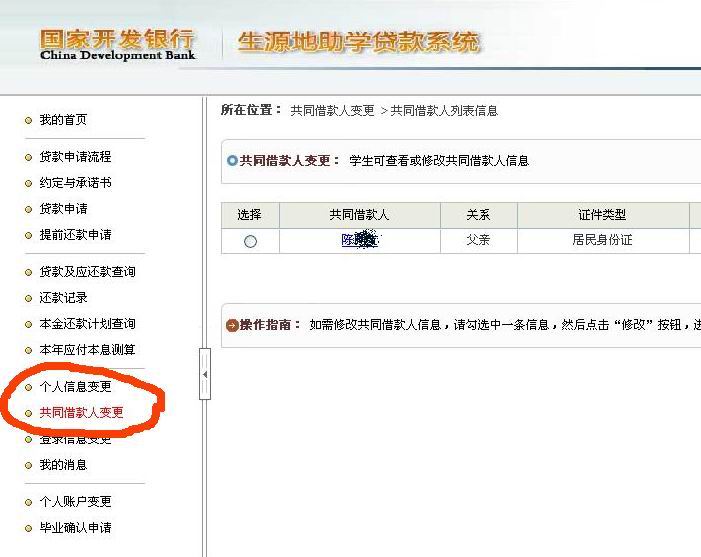 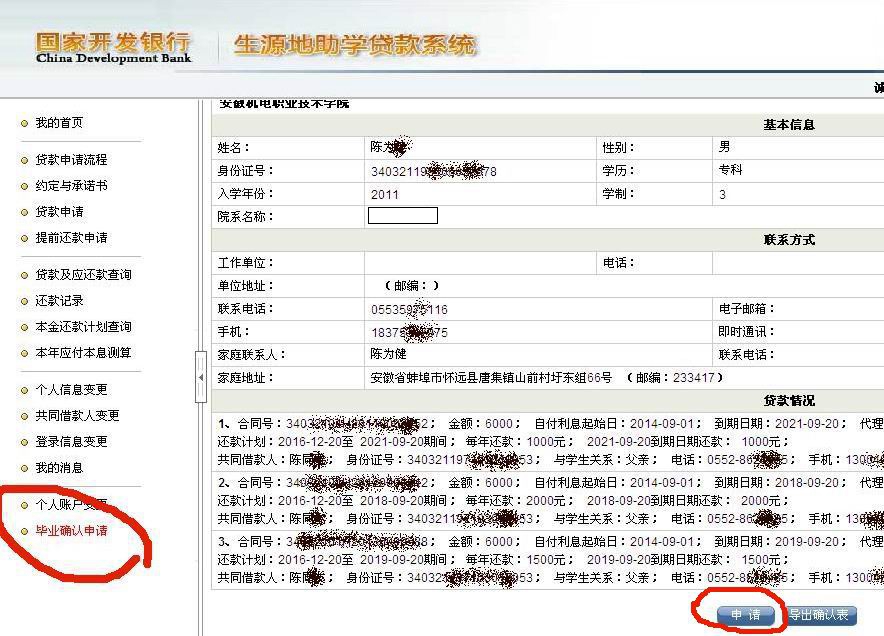 